SGB II AGHAGH-Nr:      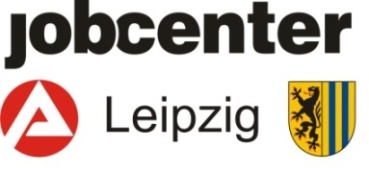 Nachweis des Maßnahmeträgers zur sozialpädagogischen Betreuung der TeilnehmerNachweis des Maßnahmeträgers zur sozialpädagogischen Betreuung der TeilnehmerNachweis des Maßnahmeträgers zur sozialpädagogischen Betreuung der TeilnehmerNachweis des Maßnahmeträgers zur sozialpädagogischen Betreuung der TeilnehmerNachweis des Maßnahmeträgers zur sozialpädagogischen Betreuung der TeilnehmerNachweis des Maßnahmeträgers zur sozialpädagogischen Betreuung der TeilnehmerNachweis des Maßnahmeträgers zur sozialpädagogischen Betreuung der TeilnehmerNachweis des Maßnahmeträgers zur sozialpädagogischen Betreuung der TeilnehmerNachweis des Maßnahmeträgers zur sozialpädagogischen Betreuung der TeilnehmerNachweis des Maßnahmeträgers zur sozialpädagogischen Betreuung der TeilnehmerNachweis des Maßnahmeträgers zur sozialpädagogischen Betreuung der TeilnehmerNachweis des Maßnahmeträgers zur sozialpädagogischen Betreuung der TeilnehmerAnlage zum Antrag auf Förderung einer AGH – nur bei eigener Beschäftigung des BetreuersAnlage zum Antrag auf Förderung einer AGH – nur bei eigener Beschäftigung des BetreuersAnlage zum Antrag auf Förderung einer AGH – nur bei eigener Beschäftigung des BetreuersAnlage zum Antrag auf Förderung einer AGH – nur bei eigener Beschäftigung des BetreuersAnlage zum Antrag auf Förderung einer AGH – nur bei eigener Beschäftigung des BetreuersAnlage zum Antrag auf Förderung einer AGH – nur bei eigener Beschäftigung des BetreuersAnlage zum Antrag auf Förderung einer AGH – nur bei eigener Beschäftigung des BetreuersAnlage zum Antrag auf Förderung einer AGH – nur bei eigener Beschäftigung des BetreuersAnlage zum Antrag auf Förderung einer AGH – nur bei eigener Beschäftigung des BetreuersAnlage zum Antrag auf Förderung einer AGH – nur bei eigener Beschäftigung des BetreuersAnlage zum Antrag auf Förderung einer AGH – nur bei eigener Beschäftigung des BetreuersAnlage zum Antrag auf Förderung einer AGH – nur bei eigener Beschäftigung des BetreuersTräger der Maßnahme:Träger der Maßnahme:Träger der Maßnahme:Träger der Maßnahme:Träger der Maßnahme:Träger der Maßnahme:Träger der Maßnahme:Träger der Maßnahme:Träger der Maßnahme:Träger der Maßnahme:Träger der Maßnahme:Träger der Maßnahme:Kunden-Nr. Betrieb:Kunden-Nr. Betrieb:Kunden-Nr. Betrieb:Kunden-Nr. Betrieb:Kunden-Nr. Betrieb:Kunden-Nr. Betrieb:Kunden-Nr. Betrieb:Kunden-Nr. Betrieb:Kunden-Nr. Betrieb:Kunden-Nr. Betrieb:Kunden-Nr. Betrieb:Kunden-Nr. Betrieb:Kurzbezeichnung der Maßnahme:Kurzbezeichnung der Maßnahme:Kurzbezeichnung der Maßnahme:Kurzbezeichnung der Maßnahme:Kurzbezeichnung der Maßnahme:Kurzbezeichnung der Maßnahme:Kurzbezeichnung der Maßnahme:Kurzbezeichnung der Maßnahme:Kurzbezeichnung der Maßnahme:Kurzbezeichnung der Maßnahme:Kurzbezeichnung der Maßnahme:Kurzbezeichnung der Maßnahme:Zur Durchführung der o. g. Maßnahme habe/n ich/wir beim Jobcenter Leipzig die Finanzierung der Kosten für die sozialpädagogische Betreuung der Maßnahmeteilnehmer beantragt.
(max. 10 Stunden pro Woche für 20 Teilnehmer)Zur Durchführung der o. g. Maßnahme habe/n ich/wir beim Jobcenter Leipzig die Finanzierung der Kosten für die sozialpädagogische Betreuung der Maßnahmeteilnehmer beantragt.
(max. 10 Stunden pro Woche für 20 Teilnehmer)Zur Durchführung der o. g. Maßnahme habe/n ich/wir beim Jobcenter Leipzig die Finanzierung der Kosten für die sozialpädagogische Betreuung der Maßnahmeteilnehmer beantragt.
(max. 10 Stunden pro Woche für 20 Teilnehmer)Zur Durchführung der o. g. Maßnahme habe/n ich/wir beim Jobcenter Leipzig die Finanzierung der Kosten für die sozialpädagogische Betreuung der Maßnahmeteilnehmer beantragt.
(max. 10 Stunden pro Woche für 20 Teilnehmer)Zur Durchführung der o. g. Maßnahme habe/n ich/wir beim Jobcenter Leipzig die Finanzierung der Kosten für die sozialpädagogische Betreuung der Maßnahmeteilnehmer beantragt.
(max. 10 Stunden pro Woche für 20 Teilnehmer)Zur Durchführung der o. g. Maßnahme habe/n ich/wir beim Jobcenter Leipzig die Finanzierung der Kosten für die sozialpädagogische Betreuung der Maßnahmeteilnehmer beantragt.
(max. 10 Stunden pro Woche für 20 Teilnehmer)Zur Durchführung der o. g. Maßnahme habe/n ich/wir beim Jobcenter Leipzig die Finanzierung der Kosten für die sozialpädagogische Betreuung der Maßnahmeteilnehmer beantragt.
(max. 10 Stunden pro Woche für 20 Teilnehmer)Zur Durchführung der o. g. Maßnahme habe/n ich/wir beim Jobcenter Leipzig die Finanzierung der Kosten für die sozialpädagogische Betreuung der Maßnahmeteilnehmer beantragt.
(max. 10 Stunden pro Woche für 20 Teilnehmer)Zur Durchführung der o. g. Maßnahme habe/n ich/wir beim Jobcenter Leipzig die Finanzierung der Kosten für die sozialpädagogische Betreuung der Maßnahmeteilnehmer beantragt.
(max. 10 Stunden pro Woche für 20 Teilnehmer)Zur Durchführung der o. g. Maßnahme habe/n ich/wir beim Jobcenter Leipzig die Finanzierung der Kosten für die sozialpädagogische Betreuung der Maßnahmeteilnehmer beantragt.
(max. 10 Stunden pro Woche für 20 Teilnehmer)Zur Durchführung der o. g. Maßnahme habe/n ich/wir beim Jobcenter Leipzig die Finanzierung der Kosten für die sozialpädagogische Betreuung der Maßnahmeteilnehmer beantragt.
(max. 10 Stunden pro Woche für 20 Teilnehmer)Zur Durchführung der o. g. Maßnahme habe/n ich/wir beim Jobcenter Leipzig die Finanzierung der Kosten für die sozialpädagogische Betreuung der Maßnahmeteilnehmer beantragt.
(max. 10 Stunden pro Woche für 20 Teilnehmer)Ich/Wir bestätige/n hiermit, dassIch/Wir bestätige/n hiermit, dassIch/Wir bestätige/n hiermit, dassIch/Wir bestätige/n hiermit, dassIch/Wir bestätige/n hiermit, dassIch/Wir bestätige/n hiermit, dassIch/Wir bestätige/n hiermit, dassIch/Wir bestätige/n hiermit, dassIch/Wir bestätige/n hiermit, dassIch/Wir bestätige/n hiermit, dassIch/Wir bestätige/n hiermit, dassIch/Wir bestätige/n hiermit, dass●●der Betreuer beim o. g. Träger zur sozialpädagogischen Betreuung der Maßnahmeteilnehmer in einem sozialversicherungspflichtigen Beschäftigungsverhältnis nach den jeweils geltenden Bestimmungen (Tariflohn, Mindestlohn) oder mit ortsüblicher Bezahlung beschäftigt wird,der Betreuer beim o. g. Träger zur sozialpädagogischen Betreuung der Maßnahmeteilnehmer in einem sozialversicherungspflichtigen Beschäftigungsverhältnis nach den jeweils geltenden Bestimmungen (Tariflohn, Mindestlohn) oder mit ortsüblicher Bezahlung beschäftigt wird,der Betreuer beim o. g. Träger zur sozialpädagogischen Betreuung der Maßnahmeteilnehmer in einem sozialversicherungspflichtigen Beschäftigungsverhältnis nach den jeweils geltenden Bestimmungen (Tariflohn, Mindestlohn) oder mit ortsüblicher Bezahlung beschäftigt wird,der Betreuer beim o. g. Träger zur sozialpädagogischen Betreuung der Maßnahmeteilnehmer in einem sozialversicherungspflichtigen Beschäftigungsverhältnis nach den jeweils geltenden Bestimmungen (Tariflohn, Mindestlohn) oder mit ortsüblicher Bezahlung beschäftigt wird,der Betreuer beim o. g. Träger zur sozialpädagogischen Betreuung der Maßnahmeteilnehmer in einem sozialversicherungspflichtigen Beschäftigungsverhältnis nach den jeweils geltenden Bestimmungen (Tariflohn, Mindestlohn) oder mit ortsüblicher Bezahlung beschäftigt wird,der Betreuer beim o. g. Träger zur sozialpädagogischen Betreuung der Maßnahmeteilnehmer in einem sozialversicherungspflichtigen Beschäftigungsverhältnis nach den jeweils geltenden Bestimmungen (Tariflohn, Mindestlohn) oder mit ortsüblicher Bezahlung beschäftigt wird,der Betreuer beim o. g. Träger zur sozialpädagogischen Betreuung der Maßnahmeteilnehmer in einem sozialversicherungspflichtigen Beschäftigungsverhältnis nach den jeweils geltenden Bestimmungen (Tariflohn, Mindestlohn) oder mit ortsüblicher Bezahlung beschäftigt wird,der Betreuer beim o. g. Träger zur sozialpädagogischen Betreuung der Maßnahmeteilnehmer in einem sozialversicherungspflichtigen Beschäftigungsverhältnis nach den jeweils geltenden Bestimmungen (Tariflohn, Mindestlohn) oder mit ortsüblicher Bezahlung beschäftigt wird,der Betreuer beim o. g. Träger zur sozialpädagogischen Betreuung der Maßnahmeteilnehmer in einem sozialversicherungspflichtigen Beschäftigungsverhältnis nach den jeweils geltenden Bestimmungen (Tariflohn, Mindestlohn) oder mit ortsüblicher Bezahlung beschäftigt wird,der Betreuer beim o. g. Träger zur sozialpädagogischen Betreuung der Maßnahmeteilnehmer in einem sozialversicherungspflichtigen Beschäftigungsverhältnis nach den jeweils geltenden Bestimmungen (Tariflohn, Mindestlohn) oder mit ortsüblicher Bezahlung beschäftigt wird,●●der Betreuer für sozialpädagogische Einzelfall- und/oder Gruppenbetreuung eingesetzt wird,der Betreuer für sozialpädagogische Einzelfall- und/oder Gruppenbetreuung eingesetzt wird,der Betreuer für sozialpädagogische Einzelfall- und/oder Gruppenbetreuung eingesetzt wird,der Betreuer für sozialpädagogische Einzelfall- und/oder Gruppenbetreuung eingesetzt wird,der Betreuer für sozialpädagogische Einzelfall- und/oder Gruppenbetreuung eingesetzt wird,der Betreuer für sozialpädagogische Einzelfall- und/oder Gruppenbetreuung eingesetzt wird,der Betreuer für sozialpädagogische Einzelfall- und/oder Gruppenbetreuung eingesetzt wird,der Betreuer für sozialpädagogische Einzelfall- und/oder Gruppenbetreuung eingesetzt wird,der Betreuer für sozialpädagogische Einzelfall- und/oder Gruppenbetreuung eingesetzt wird,der Betreuer für sozialpädagogische Einzelfall- und/oder Gruppenbetreuung eingesetzt wird,●●für den Betreuer während des Einsatzes in der AGH keine andere Förderung in Anspruch
genommen wird.für den Betreuer während des Einsatzes in der AGH keine andere Förderung in Anspruch
genommen wird.für den Betreuer während des Einsatzes in der AGH keine andere Förderung in Anspruch
genommen wird.für den Betreuer während des Einsatzes in der AGH keine andere Förderung in Anspruch
genommen wird.für den Betreuer während des Einsatzes in der AGH keine andere Förderung in Anspruch
genommen wird.für den Betreuer während des Einsatzes in der AGH keine andere Förderung in Anspruch
genommen wird.für den Betreuer während des Einsatzes in der AGH keine andere Förderung in Anspruch
genommen wird.für den Betreuer während des Einsatzes in der AGH keine andere Förderung in Anspruch
genommen wird.für den Betreuer während des Einsatzes in der AGH keine andere Förderung in Anspruch
genommen wird.für den Betreuer während des Einsatzes in der AGH keine andere Förderung in Anspruch
genommen wird.Name des Betreuers:Name des Betreuers:Name des Betreuers:Name des Betreuers:Name des Betreuers:Der Betreuer wird für die beantragte wöchentliche Beschäftigungszeit von      StundenDer Betreuer wird für die beantragte wöchentliche Beschäftigungszeit von      StundenDer Betreuer wird für die beantragte wöchentliche Beschäftigungszeit von      StundenDer Betreuer wird für die beantragte wöchentliche Beschäftigungszeit von      StundenDer Betreuer wird für die beantragte wöchentliche Beschäftigungszeit von      StundenDer Betreuer wird für die beantragte wöchentliche Beschäftigungszeit von      StundenDer Betreuer wird für die beantragte wöchentliche Beschäftigungszeit von      StundenDer Betreuer wird für die beantragte wöchentliche Beschäftigungszeit von      StundenDer Betreuer wird für die beantragte wöchentliche Beschäftigungszeit von      StundenDer Betreuer wird für die beantragte wöchentliche Beschäftigungszeit von      StundenDer Betreuer wird für die beantragte wöchentliche Beschäftigungszeit von      StundenDer Betreuer wird für die beantragte wöchentliche Beschäftigungszeit von      Stundenin der o. g. Maßnahme eingesetztin der o. g. Maßnahme eingesetztin der o. g. Maßnahme eingesetztin der o. g. Maßnahme eingesetztin der o. g. Maßnahme eingesetztin der o. g. Maßnahme eingesetztin der o. g. Maßnahme eingesetztin der o. g. Maßnahme eingesetztoderoderoderin mehreren Maßnahmen eingesetzt (zusätzliches Anlageblatt)in mehreren Maßnahmen eingesetzt (zusätzliches Anlageblatt)in mehreren Maßnahmen eingesetzt (zusätzliches Anlageblatt)in mehreren Maßnahmen eingesetzt (zusätzliches Anlageblatt)in mehreren Maßnahmen eingesetzt (zusätzliches Anlageblatt)in mehreren Maßnahmen eingesetzt (zusätzliches Anlageblatt)in mehreren Maßnahmen eingesetzt (zusätzliches Anlageblatt)in mehreren Maßnahmen eingesetzt (zusätzliches Anlageblatt)Dieser Anlage liegen bei:die Begründung zur Notwendigkeit des Einsatzes eines Betreuersdie Qualifizierungsnachweise des Betreuers (Einsatz von Personal mit einer sozialpädagogischen oder vergleichbaren Qualifikation – mindestens Fachschulabschluss / Bachelor – und die Eignungsempfehlung des o. g. Trägers)das sozialpädagogische Konzept (Hilfeplan)der mit dem Betreuer abgeschlossene Arbeitsvertrag bzw. ein Entwurf des abzuschließenden Arbeitsvertrages undein Anlageblatt mit der Angabe der Maßnahmen und dem Stundeneinsatz pro Woche bei Beschäftigung des Betreuers in mehreren Maßnahmen.Bitte beachten Sie, dass sich das Jobcenter Leipzig die Prüfung der Eignung und Entlohnung des Betreuers vorbehält.Dieser Anlage liegen bei:die Begründung zur Notwendigkeit des Einsatzes eines Betreuersdie Qualifizierungsnachweise des Betreuers (Einsatz von Personal mit einer sozialpädagogischen oder vergleichbaren Qualifikation – mindestens Fachschulabschluss / Bachelor – und die Eignungsempfehlung des o. g. Trägers)das sozialpädagogische Konzept (Hilfeplan)der mit dem Betreuer abgeschlossene Arbeitsvertrag bzw. ein Entwurf des abzuschließenden Arbeitsvertrages undein Anlageblatt mit der Angabe der Maßnahmen und dem Stundeneinsatz pro Woche bei Beschäftigung des Betreuers in mehreren Maßnahmen.Bitte beachten Sie, dass sich das Jobcenter Leipzig die Prüfung der Eignung und Entlohnung des Betreuers vorbehält.Dieser Anlage liegen bei:die Begründung zur Notwendigkeit des Einsatzes eines Betreuersdie Qualifizierungsnachweise des Betreuers (Einsatz von Personal mit einer sozialpädagogischen oder vergleichbaren Qualifikation – mindestens Fachschulabschluss / Bachelor – und die Eignungsempfehlung des o. g. Trägers)das sozialpädagogische Konzept (Hilfeplan)der mit dem Betreuer abgeschlossene Arbeitsvertrag bzw. ein Entwurf des abzuschließenden Arbeitsvertrages undein Anlageblatt mit der Angabe der Maßnahmen und dem Stundeneinsatz pro Woche bei Beschäftigung des Betreuers in mehreren Maßnahmen.Bitte beachten Sie, dass sich das Jobcenter Leipzig die Prüfung der Eignung und Entlohnung des Betreuers vorbehält.Dieser Anlage liegen bei:die Begründung zur Notwendigkeit des Einsatzes eines Betreuersdie Qualifizierungsnachweise des Betreuers (Einsatz von Personal mit einer sozialpädagogischen oder vergleichbaren Qualifikation – mindestens Fachschulabschluss / Bachelor – und die Eignungsempfehlung des o. g. Trägers)das sozialpädagogische Konzept (Hilfeplan)der mit dem Betreuer abgeschlossene Arbeitsvertrag bzw. ein Entwurf des abzuschließenden Arbeitsvertrages undein Anlageblatt mit der Angabe der Maßnahmen und dem Stundeneinsatz pro Woche bei Beschäftigung des Betreuers in mehreren Maßnahmen.Bitte beachten Sie, dass sich das Jobcenter Leipzig die Prüfung der Eignung und Entlohnung des Betreuers vorbehält.Dieser Anlage liegen bei:die Begründung zur Notwendigkeit des Einsatzes eines Betreuersdie Qualifizierungsnachweise des Betreuers (Einsatz von Personal mit einer sozialpädagogischen oder vergleichbaren Qualifikation – mindestens Fachschulabschluss / Bachelor – und die Eignungsempfehlung des o. g. Trägers)das sozialpädagogische Konzept (Hilfeplan)der mit dem Betreuer abgeschlossene Arbeitsvertrag bzw. ein Entwurf des abzuschließenden Arbeitsvertrages undein Anlageblatt mit der Angabe der Maßnahmen und dem Stundeneinsatz pro Woche bei Beschäftigung des Betreuers in mehreren Maßnahmen.Bitte beachten Sie, dass sich das Jobcenter Leipzig die Prüfung der Eignung und Entlohnung des Betreuers vorbehält.Dieser Anlage liegen bei:die Begründung zur Notwendigkeit des Einsatzes eines Betreuersdie Qualifizierungsnachweise des Betreuers (Einsatz von Personal mit einer sozialpädagogischen oder vergleichbaren Qualifikation – mindestens Fachschulabschluss / Bachelor – und die Eignungsempfehlung des o. g. Trägers)das sozialpädagogische Konzept (Hilfeplan)der mit dem Betreuer abgeschlossene Arbeitsvertrag bzw. ein Entwurf des abzuschließenden Arbeitsvertrages undein Anlageblatt mit der Angabe der Maßnahmen und dem Stundeneinsatz pro Woche bei Beschäftigung des Betreuers in mehreren Maßnahmen.Bitte beachten Sie, dass sich das Jobcenter Leipzig die Prüfung der Eignung und Entlohnung des Betreuers vorbehält.Dieser Anlage liegen bei:die Begründung zur Notwendigkeit des Einsatzes eines Betreuersdie Qualifizierungsnachweise des Betreuers (Einsatz von Personal mit einer sozialpädagogischen oder vergleichbaren Qualifikation – mindestens Fachschulabschluss / Bachelor – und die Eignungsempfehlung des o. g. Trägers)das sozialpädagogische Konzept (Hilfeplan)der mit dem Betreuer abgeschlossene Arbeitsvertrag bzw. ein Entwurf des abzuschließenden Arbeitsvertrages undein Anlageblatt mit der Angabe der Maßnahmen und dem Stundeneinsatz pro Woche bei Beschäftigung des Betreuers in mehreren Maßnahmen.Bitte beachten Sie, dass sich das Jobcenter Leipzig die Prüfung der Eignung und Entlohnung des Betreuers vorbehält.Dieser Anlage liegen bei:die Begründung zur Notwendigkeit des Einsatzes eines Betreuersdie Qualifizierungsnachweise des Betreuers (Einsatz von Personal mit einer sozialpädagogischen oder vergleichbaren Qualifikation – mindestens Fachschulabschluss / Bachelor – und die Eignungsempfehlung des o. g. Trägers)das sozialpädagogische Konzept (Hilfeplan)der mit dem Betreuer abgeschlossene Arbeitsvertrag bzw. ein Entwurf des abzuschließenden Arbeitsvertrages undein Anlageblatt mit der Angabe der Maßnahmen und dem Stundeneinsatz pro Woche bei Beschäftigung des Betreuers in mehreren Maßnahmen.Bitte beachten Sie, dass sich das Jobcenter Leipzig die Prüfung der Eignung und Entlohnung des Betreuers vorbehält.Dieser Anlage liegen bei:die Begründung zur Notwendigkeit des Einsatzes eines Betreuersdie Qualifizierungsnachweise des Betreuers (Einsatz von Personal mit einer sozialpädagogischen oder vergleichbaren Qualifikation – mindestens Fachschulabschluss / Bachelor – und die Eignungsempfehlung des o. g. Trägers)das sozialpädagogische Konzept (Hilfeplan)der mit dem Betreuer abgeschlossene Arbeitsvertrag bzw. ein Entwurf des abzuschließenden Arbeitsvertrages undein Anlageblatt mit der Angabe der Maßnahmen und dem Stundeneinsatz pro Woche bei Beschäftigung des Betreuers in mehreren Maßnahmen.Bitte beachten Sie, dass sich das Jobcenter Leipzig die Prüfung der Eignung und Entlohnung des Betreuers vorbehält.Dieser Anlage liegen bei:die Begründung zur Notwendigkeit des Einsatzes eines Betreuersdie Qualifizierungsnachweise des Betreuers (Einsatz von Personal mit einer sozialpädagogischen oder vergleichbaren Qualifikation – mindestens Fachschulabschluss / Bachelor – und die Eignungsempfehlung des o. g. Trägers)das sozialpädagogische Konzept (Hilfeplan)der mit dem Betreuer abgeschlossene Arbeitsvertrag bzw. ein Entwurf des abzuschließenden Arbeitsvertrages undein Anlageblatt mit der Angabe der Maßnahmen und dem Stundeneinsatz pro Woche bei Beschäftigung des Betreuers in mehreren Maßnahmen.Bitte beachten Sie, dass sich das Jobcenter Leipzig die Prüfung der Eignung und Entlohnung des Betreuers vorbehält.Dieser Anlage liegen bei:die Begründung zur Notwendigkeit des Einsatzes eines Betreuersdie Qualifizierungsnachweise des Betreuers (Einsatz von Personal mit einer sozialpädagogischen oder vergleichbaren Qualifikation – mindestens Fachschulabschluss / Bachelor – und die Eignungsempfehlung des o. g. Trägers)das sozialpädagogische Konzept (Hilfeplan)der mit dem Betreuer abgeschlossene Arbeitsvertrag bzw. ein Entwurf des abzuschließenden Arbeitsvertrages undein Anlageblatt mit der Angabe der Maßnahmen und dem Stundeneinsatz pro Woche bei Beschäftigung des Betreuers in mehreren Maßnahmen.Bitte beachten Sie, dass sich das Jobcenter Leipzig die Prüfung der Eignung und Entlohnung des Betreuers vorbehält.Dieser Anlage liegen bei:die Begründung zur Notwendigkeit des Einsatzes eines Betreuersdie Qualifizierungsnachweise des Betreuers (Einsatz von Personal mit einer sozialpädagogischen oder vergleichbaren Qualifikation – mindestens Fachschulabschluss / Bachelor – und die Eignungsempfehlung des o. g. Trägers)das sozialpädagogische Konzept (Hilfeplan)der mit dem Betreuer abgeschlossene Arbeitsvertrag bzw. ein Entwurf des abzuschließenden Arbeitsvertrages undein Anlageblatt mit der Angabe der Maßnahmen und dem Stundeneinsatz pro Woche bei Beschäftigung des Betreuers in mehreren Maßnahmen.Bitte beachten Sie, dass sich das Jobcenter Leipzig die Prüfung der Eignung und Entlohnung des Betreuers vorbehält.StempelStempelStempelStempelStempelStempelStempelStempelStempelStempelStempelStempelStempel, den(Ort)(Ort)(Ort)(Ort)(Ort)(Datum)(Unterschrift/en des Trägers)(Unterschrift/en des Trägers)(Unterschrift/en des Trägers)(Unterschrift/en des Trägers)